INDICAÇÃO Nº		Assunto: Solicita, de forma reiterada, ao Senhor Prefeito Municipal determinar ao setor competente estudos para implantação de dispositivo redutor de velocidade no Jardim De Lucca, conforme especifica.  Senhor Presidente: CONSIDERANDO que moradores das ruas Jundiaí e Domingos Pretti, no bairro Jardim De Lucca, relataram a este Vereador preocupação com a velocidade excessiva de veículos que passam naquelas vias, e acessam a rua Domingos Pretti em alta velocidade, o que já causou acidentes naquele ponto no último ano; CONSIDERANDO que esses cidadãos temem pela segurança e integridade de pedestres que por ali passam diariamente, bem como pela de moradores do local, que inclusive já tiveram residência invadida por carro; 	INDICO, de forma reiterada – uma vez que a indicação original foi feita há quase nove meses e a situação ainda permanece sem resposta - ao Senhor Prefeito Municipal, nos termos do Regimento Interno desta Casa de Leis, que oficie ao setor competente providenciar estudos para implantação de dispositivo redutor de velocidade - como lombadas - no local acima identificado, a fim de preservar vidas e evitar danos materiais, como os já registrados no ano passado. 
SALA DAS SESSÕES, 03 de Abril de 2019.THOMÁS ANTONIO CAPELETTO DE OLIVEIRA      Vereador - PSDB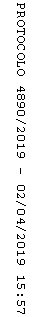 